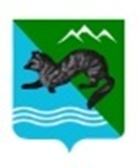 ПОСТАНОВЛЕНИЕАДМИНИСТРАЦИИ СОБОЛЕВСКОГО МУНИЦИПАЛЬНОГО РАЙОНА КАМЧАТСКОГО КРАЯ00 апреля 2023                         с. Соболево                                                   №000Об утверждении отчета об исполнении бюджета Соболевского сельского поселенияза I квартал 2023 годаНа основании статьи 264.2 Бюджетного кодекса Российской ФедерацииАДМИНИСТРАЦИЯ ПОСТАНОВЛЯЕТ:    1.  Утвердить отчет об исполнении бюджета Соболевского сельского поселения за I квартал 2023 года согласно приложению.    2. Направить отчет об исполнении бюджета Соболевского сельского поселения за I квартал 2023 года в Собрание депутатов Соболевского сельского поселения для сведения.    3. Управлению делами администрации Соболевского муниципального района опубликовать настоящее постановление в районной газете «Соболевский вестник» и разместить на официальном сайте Соболевского муниципального района в информационно-телекоммуникационной сети Интернет.    4. Настоящее постановление вступает в силу после его официального опубликования (обнародования).Глава Соболевского муниципального района                                   А.В. ВоровскийПриложение 1Приложение 1к постановлению администрациик постановлению администрациик постановлению администрацииСоболевского  муниципального  районаСоболевского  муниципального  районаСоболевского  муниципального  района       от                   №       от                   №       от                   №ОТЧЕТ ОБ ИСПОЛНЕНИИ БЮДЖЕТА СОБОЛЕВСКОГО СЕЛЬСКОГО ПОСЕЛЕНИЯОТЧЕТ ОБ ИСПОЛНЕНИИ БЮДЖЕТА СОБОЛЕВСКОГО СЕЛЬСКОГО ПОСЕЛЕНИЯОТЧЕТ ОБ ИСПОЛНЕНИИ БЮДЖЕТА СОБОЛЕВСКОГО СЕЛЬСКОГО ПОСЕЛЕНИЯОТЧЕТ ОБ ИСПОЛНЕНИИ БЮДЖЕТА СОБОЛЕВСКОГО СЕЛЬСКОГО ПОСЕЛЕНИЯОТЧЕТ ОБ ИСПОЛНЕНИИ БЮДЖЕТА СОБОЛЕВСКОГО СЕЛЬСКОГО ПОСЕЛЕНИЯОТЧЕТ ОБ ИСПОЛНЕНИИ БЮДЖЕТА СОБОЛЕВСКОГО СЕЛЬСКОГО ПОСЕЛЕНИЯна 01 апреля 2023 г.Наименование финансового органаКомитет по бюджету и финансам администрации Соболевского муниципального районаКомитет по бюджету и финансам администрации Соболевского муниципального районаКомитет по бюджету и финансам администрации Соболевского муниципального районаКомитет по бюджету и финансам администрации Соболевского муниципального районаКомитет по бюджету и финансам администрации Соболевского муниципального районаНаименование бюджетаБюджет Соболевского сельского поселения Соболевского муниципального района Камчатского краяБюджет Соболевского сельского поселения Соболевского муниципального района Камчатского краяБюджет Соболевского сельского поселения Соболевского муниципального района Камчатского краяБюджет Соболевского сельского поселения Соболевского муниципального района Камчатского краяБюджет Соболевского сельского поселения Соболевского муниципального района Камчатского краяПериодичность: месячнаяЕдиница измерения: руб1. Доходы бюджета1. Доходы бюджета1. Доходы бюджета1. Доходы бюджета1. Доходы бюджета1. Доходы бюджетаНаименование показателяКод строкиКод дохода по бюджетной классификацииУтвержденоИсполнено% Исполнения123456Доходы бюджета - Всего10Х173 273 164,0013 890 334,468,0          в том числе: 
НАЛОГОВЫЕ И НЕНАЛОГОВЫЕ ДОХОДЫ10000 1 00 00000 00 0000 00029 961 368,0013 821 309,4646,1НАЛОГИ НА ПРИБЫЛЬ, ДОХОДЫ10000 1 01 00000 00 0000 0004 483 000,00296 289,766,6Налог на доходы физических лиц10000 1 01 02000 01 0000 1104 483 000,00296 289,766,6Налог на доходы физических лиц с доходов, источником которых является налоговый агент, за исключением доходов, в отношении которых исчисление и уплата налога осуществляются в соответствии со статьями 227, 227.1 и 228 Налогового кодекса Российской Федерации, а также доходов от долевого участия в организации, полученных в виде дивидендов10000 1 01 02010 01 0000 1104 483 000,00309 594,146,9Налог на доходы физических лиц с доходов, полученных от осуществления деятельности физическими лицами, зарегистрированными в качестве индивидуальных предпринимателей, нотариусов, занимающихся частной практикой, адвокатов, учредивших адвокатские кабинеты, и других лиц, занимающихся частной практикой в соответствии со статьей 227 Налогового кодекса Российской Федерации10000 1 01 02020 01 0000 11011 938,38Налог на доходы физических лиц с доходов, полученных физическими лицами в соответствии со статьей 228 Налогового кодекса Российской Федерации10000 1 01 02030 01 0000 110711,36Налог на доходы физических лиц в части суммы налога, превышающей 650 000 рублей, относящейся к части налоговой базы, превышающей 5 000 000 рублей (за исключением налога на доходы физических лиц с сумм прибыли контролируемой иностранной компании, в том числе фиксированной прибыли контролируемой иностранной компании, а также налога на доходы физических лиц в отношении доходов от долевого участия в организации, полученных в виде дивидендов)10000 1 01 02080 01 0000 110-26 344,12Налог на доходы физических лиц с сумм прибыли контролируемой иностранной компании, полученной физическими лицами, признаваемыми контролирующими лицами этой компании, за исключением уплачиваемого в связи с переходом на особый порядок уплаты на основании подачи в налоговый орган соответствующего уведомления (в части суммы налога, превышающей 650 000 рублей)10000 1 01 02100 01 0000 110390,00НАЛОГИ НА ТОВАРЫ (РАБОТЫ, УСЛУГИ), РЕАЛИЗУЕМЫЕ НА ТЕРРИТОРИИ РОССИЙСКОЙ ФЕДЕРАЦИИ10000 1 03 00000 00 0000 0001 206 160,00324 284,8626,9Акцизы по подакцизным товарам (продукции), производимым на территории Российской Федерации10000 1 03 02000 01 0000 1101 206 160,00324 284,8626,9Доходы от уплаты акцизов на дизельное топливо, подлежащие распределению между бюджетами субъектов Российской Федерации и местными бюджетами с учетом установленных дифференцированных нормативов отчислений в местные бюджеты10000 1 03 02230 01 0000 110571 300,00166 708,2629,2Доходы от уплаты акцизов на дизельное топливо, подлежащие распределению между бюджетами субъектов Российской Федерации и местными бюджетами с учетом установленных дифференцированных нормативов отчислений в местные бюджеты (по нормативам, установленным федеральным законом о федеральном бюджете в целях формирования дорожных фондов субъектов Российской Федерации)10000 1 03 02231 01 0000 110571 300,00166 708,2629,2Доходы от уплаты акцизов на моторные масла для дизельных и (или) карбюраторных (инжекторных) двигателей, подлежащие распределению между бюджетами субъектов Российской Федерации и местными бюджетами с учетом установленных дифференцированных нормативов отчислений в местные бюджеты10000 1 03 02240 01 0000 1103 970,00684,1917,2Доходы от уплаты акцизов на моторные масла для дизельных и (или) карбюраторных (инжекторных) двигателей, подлежащие распределению между бюджетами субъектов Российской Федерации и местными бюджетами с учетом установленных дифференцированных нормативов отчислений в местные бюджеты (по нормативам, установленным федеральным законом о федеральном бюджете в целях формирования дорожных фондов субъектов Российской Федерации)10000 1 03 02241 01 0000 1103 970,00684,1917,2Доходы от уплаты акцизов на автомобильный бензин, подлежащие распределению между бюджетами субъектов Российской Федерации и местными бюджетами с учетом установленных дифференцированных нормативов отчислений в местные бюджеты10000 1 03 02250 01 0000 110706 240,00178 255,2125,2Доходы от уплаты акцизов на автомобильный бензин, подлежащие распределению между бюджетами субъектов Российской Федерации и местными бюджетами с учетом установленных дифференцированных нормативов отчислений в местные бюджеты (по нормативам, установленным федеральным законом о федеральном бюджете в целях формирования дорожных фондов субъектов Российской Федерации)10000 1 03 02251 01 0000 110706 240,00178 255,2125,2Доходы от уплаты акцизов на прямогонный бензин, подлежащие распределению между бюджетами субъектов Российской Федерации и местными бюджетами с учетом установленных дифференцированных нормативов отчислений в местные бюджеты10000 1 03 02260 01 0000 110-75 350,00-21 362,8028,4Доходы от уплаты акцизов на прямогонный бензин, подлежащие распределению между бюджетами субъектов Российской Федерации и местными бюджетами с учетом установленных дифференцированных нормативов отчислений в местные бюджеты (по нормативам, установленным федеральным законом о федеральном бюджете в целях формирования дорожных фондов субъектов Российской Федерации)10000 1 03 02261 01 0000 110-75 350,00-21 362,8028,4НАЛОГИ НА СОВОКУПНЫЙ ДОХОД10000 1 05 00000 00 0000 00020 097 000,0012 761 635,3663,5Единый сельскохозяйственный налог10000 1 05 03000 01 0000 11020 097 000,0012 761 635,3663,5Единый сельскохозяйственный налог10000 1 05 03010 01 0000 11020 097 000,0012 761 635,3663,5НАЛОГИ НА ИМУЩЕСТВО10000 1 06 00000 00 0000 0003 204 000,0075 241,732,3Налог на имущество физических лиц10000 1 06 01000 00 0000 110240 000,0087 362,9536,4Налог на имущество физических лиц, взимаемый по ставкам, применяемым к объектам налогообложения, расположенным в границах сельских поселений10000 1 06 01030 10 0000 110240 000,0087 362,9536,4Земельный налог10000 1 06 06000 00 0000 1102 964 000,00-12 121,22-0,4Земельный налог с организаций 10000 1 06 06030 00 0000 1102 619 000,00-27 153,26-1,0Земельный налог с организаций, обладающих земельным участком, расположенным в границах сельских поселений10000 1 06 06033 10 0000 1102 619 000,00-27 153,26-1,0Земельный налог с физических лиц10000 1 06 06040 00 0000 110345 000,0015 032,044,4Земельный налог с физических лиц, обладающих земельным участком, расположенным в границах сельских поселений10000 1 06 06043 10 0000 110345 000,0015 032,044,4ГОСУДАРСТВЕННАЯ ПОШЛИНА10000 1 08 00000 00 0000 00039 000,005 880,0015,1Государственная пошлина за совершение нотариальных действий (за исключением действий, совершаемых консульскими учреждениями Российской Федерации)10000 1 08 04000 01 0000 11039 000,005 880,0015,1Государственная пошлина за совершение нотариальных действий должностными лицами органов местного самоуправления, уполномоченными в соответствии с законодательными актами Российской Федерации на совершение нотариальных действий10000 1 08 04020 01 0000 11039 000,005 880,0015,1ДОХОДЫ ОТ ИСПОЛЬЗОВАНИЯ ИМУЩЕСТВА, НАХОДЯЩЕГОСЯ В ГОСУДАРСТВЕННОЙ И МУНИЦИПАЛЬНОЙ СОБСТВЕННОСТИ10000 1 11 00000 00 0000 000932 208,00357 977,7538,4Доходы, получаемые в виде арендной либо иной платы за передачу в возмездное пользование государственного и муниципального имущества (за исключением имущества бюджетных и автономных учреждений, а также имущества государственных и муниципальных унитарных предприятий, в том числе казенных)10000 1 11 05000 00 0000 120932 208,00357 977,7538,4Доходы от сдачи в аренду имущества, составляющего государственную (муниципальную) казну (за исключением земельных участков)10000 1 11 05070 00 0000 120932 208,00357 977,7538,4Доходы от сдачи в аренду имущества, составляющего казну сельских поселений (за исключением земельных участков)10000 1 11 05075 10 0000 120932 208,00357 977,7538,4БЕЗВОЗМЕЗДНЫЕ ПОСТУПЛЕНИЯ10000 2 00 00000 00 0000 000143 311 796,0069 025,000,0БЕЗВОЗМЕЗДНЫЕ ПОСТУПЛЕНИЯ ОТ ДРУГИХ БЮДЖЕТОВ БЮДЖЕТНОЙ СИСТЕМЫ РОССИЙСКОЙ ФЕДЕРАЦИИ10000 2 02 00000 00 0000 000143 311 796,0069 025,000,0Дотации бюджетам бюджетной системы Российской Федерации10000 2 02 10000 00 0000 15049 360 300,00Дотации на выравнивание бюджетной обеспеченности из бюджетов муниципальных районов, городских округов с внутригородским делением10000 2 02 16001 00 0000 15049 360 300,00Дотации бюджетам сельских поселений на выравнивание бюджетной обеспеченности из бюджетов муниципальных районов10000 2 02 16001 10 0000 15049 360 300,00Субсидии бюджетам бюджетной системы Российской Федерации (межбюджетные субсидии)10000 2 02 20000 00 0000 1501 634 670,00Прочие субсидии10000 2 02 29999 00 0000 1501 634 670,00Прочие субсидии бюджетам сельских поселений10000 2 02 29999 10 0000 1501 634 670,00Субвенции бюджетам бюджетной системы Российской Федерации10000 2 02 30000 00 0000 150298 400,0069 025,0023,1Субвенции местным бюджетам на выполнение передаваемых полномочий субъектов Российской Федерации10000 2 02 30024 00 0000 15022 300,00Субвенции бюджетам сельских поселений на выполнение передаваемых полномочий субъектов Российской Федерации10000 2 02 30024 10 0000 15022 300,00Субвенции бюджетам на осуществление первичного воинского учета органами местного самоуправления поселений, муниципальных и городских округов10000 2 02 35118 00 0000 150276 100,0069 025,0025,0Субвенции бюджетам сельских поселений на осуществление первичного воинского учета органами местного самоуправления поселений, муниципальных и городских округов10000 2 02 35118 10 0000 150276 100,0069 025,0025,0Иные межбюджетные трансферты10000 2 02 40000 00 0000 15092 018 426,00Прочие межбюджетные трансферты, передаваемые бюджетам10000 2 02 49999 00 0000 15092 018 426,00Прочие межбюджетные трансферты, передаваемые бюджетам сельских поселений10000 2 02 49999 10 0000 15092 018 426,002. Расходы бюджета2. Расходы бюджета2. Расходы бюджета2. Расходы бюджета2. Расходы бюджета2. Расходы бюджетаНаименование показателяКод строкиКод расхода по бюджетной классификацииУтвержденоИсполнено% Исполнения123456Расходы бюджета - всего
          в том числе: 200Х  207 223 301,34  5 715 267,362,8Общегосударственные вопросы200000 0100 0000000000 000  31 445 156,80  1 555 165,514,9Обеспечение проведения выборов и референдумов200000 0107 0000000000 000   382 856,80Иные бюджетные ассигнования200000 0107 0000000000 800   382 856,80Специальные расходы200000 0107 0000000000 880   382 856,80Резервные фонды200000 0111 0000000000 000   500 000,00Иные бюджетные ассигнования200000 0111 0000000000 800   500 000,00Резервные средства200000 0111 0000000000 870   500 000,00Другие общегосударственные вопросы200000 0113 0000000000 000  30 562 300,00  1 555 165,515,1Закупка товаров, работ и услуг для обеспечения государственных (муниципальных) нужд200000 0113 0000000000 200  5 562 300,00  1 555 165,5128,0Иные закупки товаров, работ и услуг для обеспечения государственных (муниципальных) нужд200000 0113 0000000000 240  5 562 300,00  1 555 165,5128,0Прочая закупка товаров, работ и услуг200000 0113 0000000000 244  5 222 300,00  1 551 330,1229,7Закупка энергетических ресурсов200000 0113 0000000000 247   340 000,00   3 835,391,1Капитальные вложения в объекты государственной (муниципальной) собственности200000 0113 0000000000 400  25 000 000,00Бюджетные инвестиции 200000 0113 0000000000 410  25 000 000,00Бюджетные инвестиции в объекты капитального строительства государственной (муниципальной) собственности200000 0113 0000000000 414  25 000 000,00Национальная оборона200000 0200 0000000000 000   276 100,00   56 419,6220,4Мобилизационная и вневойсковая подготовка200000 0203 0000000000 000   276 100,00   56 419,6220,4Расходы на выплаты персоналу в целях обеспечения выполнения функций государственными (муниципальными) органами, казенными учреждениями, органами управления государственными внебюджетными фондами 200000 0203 0000000000 100   210 300,00   56 419,6226,8Расходы на выплаты персоналу государственных (муниципальных) органов200000 0203 0000000000 120   210 300,00   56 419,6226,8Фонд оплаты труда государственных (муниципальных) органов200000 0203 0000000000 121   145 560,00   43 401,5029,8Иные выплаты персоналу государственных (муниципальных) органов, за исключением фонда оплаты труда200000 0203 0000000000 122   13 200,00Взносы по обязательному социальному страхованию на выплаты денежного содержания и иные выплаты работникам государственных (муниципальных) органов200000 0203 0000000000 129   51 540,00   13 018,1225,3Закупка товаров, работ и услуг для обеспечения государственных (муниципальных) нужд200000 0203 0000000000 200   65 800,00Иные закупки товаров, работ и услуг для обеспечения государственных (муниципальных) нужд200000 0203 0000000000 240   65 800,00Закупка товаров, работ и услуг в сфере информационно-коммуникационных технологий200000 0203 0000000000 242   10 000,00Прочая закупка товаров, работ и услуг200000 0203 0000000000 244   55 800,00Национальная безопасность и правоохранительная деятельность200000 0300 0000000000 000   500 000,00Защита населения и территории от чрезвычайных ситуаций природного и техногенного характера, пожарная безопасность200000 0310 0000000000 000   500 000,00Закупка товаров, работ и услуг для обеспечения государственных (муниципальных) нужд200000 0310 0000000000 200   500 000,00Иные закупки товаров, работ и услуг для обеспечения государственных (муниципальных) нужд200000 0310 0000000000 240   500 000,00Прочая закупка товаров, работ и услуг200000 0310 0000000000 244   500 000,00Национальная экономика200000 0400 0000000000 000  33 600 528,22Дорожное хозяйство (дорожные фонды)200000 0409 0000000000 000  33 600 528,22Закупка товаров, работ и услуг для обеспечения государственных (муниципальных) нужд200000 0409 0000000000 200  33 600 528,22Иные закупки товаров, работ и услуг для обеспечения государственных (муниципальных) нужд200000 0409 0000000000 240  33 600 528,22Прочая закупка товаров, работ и услуг200000 0409 0000000000 244  33 600 528,22Жилищно-коммунальное хозяйство200000 0500 0000000000 000  140 200 516,32  4 053 449,992,9Жилищное хозяйство200000 0501 0000000000 000  77 284 469,19   231 666,900,3Закупка товаров, работ и услуг для обеспечения государственных (муниципальных) нужд200000 0501 0000000000 200  48 015 483,74   231 435,230,5Иные закупки товаров, работ и услуг для обеспечения государственных (муниципальных) нужд200000 0501 0000000000 240  48 015 483,74   231 435,230,5Закупка товаров, работ и услуг в целях капитального ремонта государственного (муниципального) имущества200000 0501 0000000000 243  23 769 477,74Прочая закупка товаров, работ и услуг200000 0501 0000000000 244  23 366 247,00   230 100,741,0Закупка энергетических ресурсов200000 0501 0000000000 247   879 759,00   1 334,490,2Предоставление субсидий бюджетным, автономным учреждениям и иным некоммерческим организациям    200000 0501 0000000000 600  29 265 985,45Субсидии некоммерческим организациям (за исключением государственных (муниципальных) учреждений, государственных корпораций (компаний), публично-правовых компаний)200000 0501 0000000000 630  29 265 985,45Субсидии (гранты в форме субсидий), не подлежащие казначейскому сопровождению200000 0501 0000000000 633  29 265 985,45Иные бюджетные ассигнования200000 0501 0000000000 800   3 000,00    231,677,7Уплата налогов, сборов и иных платежей200000 0501 0000000000 850   3 000,00    231,677,7Уплата иных платежей200000 0501 0000000000 853   3 000,00    231,677,7Коммунальное хозяйство200000 0502 0000000000 000  34 718 300,00   593 309,001,7Закупка товаров, работ и услуг для обеспечения государственных (муниципальных) нужд200000 0502 0000000000 200  4 518 300,00   420 947,009,3Иные закупки товаров, работ и услуг для обеспечения государственных (муниципальных) нужд200000 0502 0000000000 240  4 518 300,00   420 947,009,3Прочая закупка товаров, работ и услуг200000 0502 0000000000 244  4 518 300,00   420 947,009,3Иные бюджетные ассигнования200000 0502 0000000000 800  30 200 000,00   172 362,000,6Субсидии юридическим лицам (кроме некоммерческих организаций), индивидуальным предпринимателям, физическим лицам - производителям товаров, работ, услуг200000 0502 0000000000 810  30 000 000,00Субсидии на возмещение недополученных доходов и (или) возмещение фактически понесенных затрат в связи с производством (реализацией) товаров, выполнением работ, оказанием услуг 200000 0502 0000000000 811  30 000 000,00Уплата налогов, сборов и иных платежей200000 0502 0000000000 850   200 000,00   172 362,0086,2Уплата прочих налогов, сборов 200000 0502 0000000000 852   200 000,00   172 362,0086,2Благоустройство200000 0503 0000000000 000  20 341 591,13  1 715 521,228,4Закупка товаров, работ и услуг для обеспечения государственных (муниципальных) нужд200000 0503 0000000000 200  20 341 591,13  1 715 521,228,4Иные закупки товаров, работ и услуг для обеспечения государственных (муниципальных) нужд200000 0503 0000000000 240  20 341 591,13  1 715 521,228,4Прочая закупка товаров, работ и услуг200000 0503 0000000000 244  17 241 591,13   590 000,003,4Закупка энергетических ресурсов200000 0503 0000000000 247  3 100 000,00  1 125 521,2236,3Другие вопросы в области жилищно-коммунального хозяйства200000 0505 0000000000 000  7 856 156,00  1 512 952,8719,3Закупка товаров, работ и услуг для обеспечения государственных (муниципальных) нужд200000 0505 0000000000 200  3 795 500,00  1 414 286,0337,3Иные закупки товаров, работ и услуг для обеспечения государственных (муниципальных) нужд200000 0505 0000000000 240  3 795 500,00  1 414 286,0337,3Прочая закупка товаров, работ и услуг200000 0505 0000000000 244  3 795 500,00  1 414 286,0337,3Иные бюджетные ассигнования200000 0505 0000000000 800  4 060 656,00   98 666,842,4Субсидии юридическим лицам (кроме некоммерческих организаций), индивидуальным предпринимателям, физическим лицам - производителям товаров, работ, услуг200000 0505 0000000000 810  4 060 656,00   98 666,842,4Субсидии на возмещение недополученных доходов и (или) возмещение фактически понесенных затрат в связи с производством (реализацией) товаров, выполнением работ, оказанием услуг 200000 0505 0000000000 811  4 060 656,00   98 666,842,4Охрана окружающей среды200000 0600 0000000000 000  1 000 000,00Другие вопросы в области охраны окружающей среды200000 0605 0000000000 000  1 000 000,00Прочая закупка товаров, работ и услуг200000 0605 0000000000 244  1 000 000,00Социальная политика200000 1000 0000000000 000   201 000,00   50 232,2425,0Пенсионное обеспечение200000 1001 0000000000 000   201 000,00   50 232,2425,0Социальное обеспечение и иные выплаты населению200000 1001 0000000000 300   201 000,00   50 232,2425,0Публичные нормативные социальные выплаты гражданам200000 1001 0000000000 310   201 000,00   50 232,2425,0Иные пенсии, социальные доплаты к пенсиям200000 1001 0000000000 312   201 000,00   50 232,2425,0Результат исполнения бюджета (дефицит/профицит)450Х-  33 950 137,34  8 175 067,10-24,13. Источники финансирования дефицита бюджета3. Источники финансирования дефицита бюджета3. Источники финансирования дефицита бюджета3. Источники финансирования дефицита бюджета3. Источники финансирования дефицита бюджета3. Источники финансирования дефицита бюджетаНаименование показателяКод строкиКод источника финансирования по бюджетной классификацииУтвержденоИсполнено% Исполнения123456Источники финансирования дефицита бюджетов - всего500Х33 950 137,34-8 175 067,10-24,1Изменение остатков средств 700000 01 00 00 00 00 0000 00033 950 137,34-8 175 067,10-24,1Увеличение остатков средств, всего
          в том числе: 710000 01 00 00 00 00 0000 500-173 273 164,00-13 890 334,468,0Увеличение остатков средств бюджетов710000 01 05 00 00 00 0000 500-173 273 164,00-13 890 334,468,0Увеличение прочих остатков средств бюджетов710000 01 05 02 00 00 0000 500-173 273 164,00-13 890 334,468,0Увеличение прочих остатков денежных средств бюджетов710000 01 05 02 01 00 0000 510-173 273 164,00-13 890 334,468,0Увеличение прочих остатков денежных средств бюджетов сельских поселений710000 01 05 02 01 10 0000 510-173 273 164,00-13 890 334,468,0Уменьшение остатков средств, всего
          в том числе: 720000 01 00 00 00 00 0000 600207 223 301,345 715 267,362,8Уменьшение остатков средств бюджетов720000 01 05 00 00 00 0000 600207 223 301,345 715 267,362,8Уменьшение прочих остатков средств бюджетов720000 01 05 02 00 00 0000 600207 223 301,345 715 267,362,8Уменьшение прочих остатков денежных средств бюджетов720000 01 05 02 01 00 0000 610207 223 301,345 715 267,362,8Уменьшение прочих остатков денежных средств бюджетов сельских поселений720000 01 05 02 01 10 0000 610207 223 301,345 715 267,362,8